Описаниерезультатов профессиональной педагогической деятельности воспитателя Лагодзинской  Татьяны Борисовны в соответствии с образовательной программой МКДОУ детского сада «Чебурашка» п. МанзяЯ, Лагодзинская Татьяна Борисовна, 26.02.1967 года рождения, осуществляя свою профессиональную деятельность в сфере дошкольного образования, руководствуюсь « Образовательной программой дошкольного образования» МК ДОУ детского сада «Чебурашка».Цель моей профессиональной деятельности – создание благоприятных условий для разностороннего развития личности ребенка дошкольного возраста в различных видах деятельности с учетом их возрастных, физиологических и индивидуальных особенностей.Реализацию поставленной цели осуществляю в процессе решения следующих задач:- сохранение и укрепление физического и психического здоровья детей дошкольного возраста;- развитие игровой деятельности, как основу полноценного развития дошкольников;- дать детям возможность изучать и узнавать окружающий мир, жить в гармонии с ним;Активное сотрудничество с семьями воспитанников.Свою деятельность осуществляю в соответствии с «Основной образовательной программой дошкольного образования» МКДОУ детский сад «Чебурашка». В образовательной деятельности использую материалы парциальных программ, направленных на всестороннее развитие личности ребенка: программа оздоровления детей в ДОУ «Здоровый малыш» (З.И. Бересневой), развитие речи детей дошкольного возраста в детском саду (О.С. Ушакова), развивающие игры Воскобовича, «Проектная деятельность детей» (Веракса А.Н. и Веракса Н.Е), технологии художественно – творческого развития (И.А. Лыкова., Л.В. Куцакова), «Наш дом – природа» (Н.А. Рыжова), «Коллективное творчество дошкольников» (Комаровой Т.С., Савенкова А.Н.).В своей работе применяю следующие инновационные технологии: здоровьесберегающие, личностно-ориентированные, исследовательская деятельность, проектные технологии, игровые .дТема моего самообразования: «Нетрадиционные техники рисования в группе раннего возраста».  Подобрала и изучила методическую литературу по данной теме, четко выделила критерии изобразительной деятельности, разработала календарно -  тематическое планирование.Оформлены отчетные выставки детских работ: «Салют Победы», «Любимой маме», «Новогодние шары», «Морозные узоры».Мною создан уголок «Маленькие таланты», где находится материал для рисования ( ватные палочки, ткань, поролон, печати из бумажных втулок, пластиковых трубочек, шерстяные нити и др.). Дети и  родители участвовали в  различных Межрегиональных, Всероссийских, Краевых, Районных творческих  конкурсах. Нетрадиционные техники способствуют интеллектуальному развитию ребенка, воображению, фантазии, чувству ритма, коррекции мелкой моторики рук.Результат – у всех детей повысился уровень развития зрительно-моторной координации, коррекции мелкой моторики пальцев рук, точность и быстрота движения (монотипия, печать). Сформировано терпение, аккуратность, внимание, желание добиться результатов.Разработала и применила ряд таких детских проектов как: «Волшебница вода», «Здравствуй дерево» и т.д.Результаты мониторинга работы по проектной деятельности показали компетентный подход в обеспечении максимально благоприятных условий для раскрытия экспериментально – исследовательского потенциала детей: у 78%  детей развита познавательная активность и ответственность; 50% детей используют альтернативные пути для поиска нужной информации; 72% детей могут проявлять самостоятельность и интерес к получению результатов. Результаты мониторинга освоения образовательной программыПоложительной  динамики удалось достичь за счет интеграции образовательных областей, подбора содержательных дидактических, логических и других игр, четкости проведения НОД, которая проводится в разнообразной форме при свободном сотрудничестве взрослого и ребенка.В группе мной создана предметно-развивающая среда с учетом ФГОС, которая обеспечивает реализацию целей и задач программы. Для этого она регулярно трансформируется в соответствии с интегрированным тематическим планированием, пополняется различными методическими пособиями и материалами.Мной были подготовлены и проведены следующие мероприятия:- Интегрированная НОД по экологии «Путешествие капельки», открытое мероприятие «Экскурсия в осенний парк», интегрированная НОД по экологическому воспитанию с использованием элементов моделирования для детей средней группы «Гнездо птицы». НОД по формированию элементарных математических представлений «Сказочное путешествие» и т.д.Реализуя принципы здоровьесберегающей технологии в процессе НОД использую динамические паузы, релаксационные упражнения, упражнения для глаз, чередуя с подобранными звукосочетаниями или стихотворениями. Были проведены мероприятия: «Мама, папа, я – спортивная семья», «Сильные и ловкие», «Масленица» и др. В группе оборудована зона двигательной активности с нетрадиционным инвентарем для укрепления и сохранения здоровья детей (мини-коврики с пуговицами и пробками, «дорожки» и др. Провожу различные виды гимнастик – утренняя, дыхательная, точечная (массаж), динамические паузы в виде подвижных игр, спортивных упражнений, физкультминуток. Мною составлена и используется в работе картотека подвижных игр, пальчиковой гимнастики, физкультминуток. Систематические прогулки, спортивные мероприятия и развлечения на воздухе  оказывают благоприятное влияние на организм ребенка. Привлекая родителей к проведению совместных мероприятий, даю установку к решению задач по сохранению и укреплению здоровья детей, а также пропагандирую здоровый образ жизни.Результат: у дошкольников формируются основы валеологического сознания, потребность заботится о своем здоровье; улучшились общие соматические показатели здоровья на 15%.Работу с родителями веду непрерывно, большое внимание уделяю совместной деятельности детей и взрослых. Выставки: «Осеннее дерево», «Мастерская Деда Мороза», конкурсы, консультации, индивидуальные беседы, совместные экскурсии, родительские собрания, которые я стараюсь проводить в нетрадиционной форме. Привлекаю родителей к активному участию в совместных мероприятиях – утренниках, досугах. Согласно опросу и анкетированию 83,3%  родителей удовлетворены работой воспитателя и считают, что детям в детском саду комфортно. Аналитическая справка на:Работаю в тесном сотрудничестве с педагогами своего детского сада,  поддерживаю преемственость со школой, сельской библиотекой и сельским домом культуры ,делюсь своим накопленным опытом на педагогических советах, семинарах, практикумах, проводимых  на уровне ДОУ.Принимала участие : -Всероссийский конкурс «Солнечный свет» номинация Конкурс костюмов «Госпожа Осень» . Работа «Танго цветов» 1 место 2021г.-Межрегиональный конкурс  «Солнечный свет» номинация «Новый год». Выставка «Новогодний калейдоскоп» 1 место 2021г.-Ассоциация педагогов России «Апрель» Краевой педагогический конкурс «Педагогика ХХI : опыт , достижения , методика». Номинация «Педагогическая статья : Викторина  для воспитанников старшего возраста «Путешествие по сказкам» 2021г.-Всероссийское издание «Педразвитие» Региональный конкурс «Оценка уровня профессиональных знаний воспитателя» 1 место 2021г.-Педагогический портал «Солнечный свет» - участие в вебинаре «Экологическое воспитание детей дошкольного возраста » 2021г.- Грамота от Управления Образования Администрации Богучанского района Красноярского края « За большой вклад в обучение и воспитание подрастающего поколения» 2022г.-Всероссийское издание «Педразвитие» - участие в вебинаре «Самообразование педагога как главный ресурс повышения профессионального мастерства и необходимое условие педагогической деятельности в условиях реализации ФГОС» 2022г.-Педагогический портал «Солнечный свет» . Вебинар «Нетрадиционные техники рисования» , «Здоровьесберегающие технологии в образовании» 2022г.-Всероссийское педагогическое общество «Доверие» - Краевой конкурс «Весна Победы» . Номинация – «Нравственно-патриотическое воспитание». Участник . 2022г.-Участие в районном конкурсе семейных творческих работ по ПДД «Островок безопасности» . Номинация «3D поделка». Диплом 2 место - 2023г.  - Сертификат участника во Всероссийском педагогическом вебинаре «Правила дорожного движения для детей дошкольного возраста».  04.10.2023г.- Ассоциация педагогов России «апрель» - Диплом за подготовку воспитанника в Региональном  конкурсе рисунков «Краски осени». 02.10.2023г.- Ассоциация педагогов России «апрель» - Диплом за подготовку воспитанника в Региональном  конкурсе рисунков «Осенняя фантазия». 21.09.2023г.- Диплом участника онлайн – викторины к 105-летию В.А.Сухомлинского «Новатор творческой педагогики» . МБУК «Централизованная система общедоступных библиотек » г. Брянск 2023г. - Сертификат участника онлайн-викторины «Народный педагог» В.А.Сухомлинский. МБУК «Централизованная система общедоступных библиотек» 2023г.Сведения о повышении квалификации: ООО «Центр повышения квалификации и переподготовки «Луч знаний» по дополнительной профессиональной программе «Использование декоративно-прикладного искусства в работе с детьми дошкольного возраста».  г. Красноярск  21 сентября 2021 г.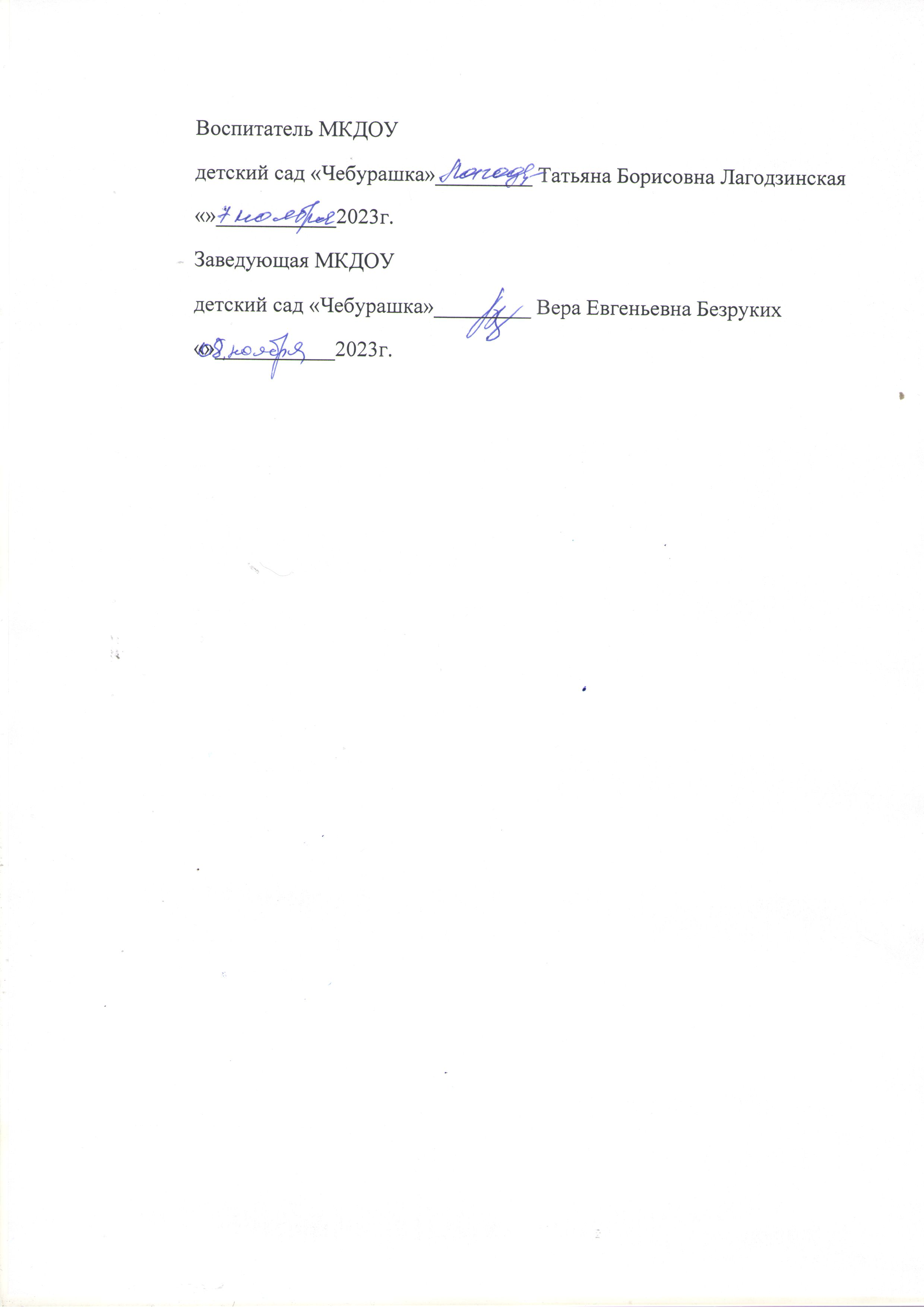 Раздел программыУчебный годУчебный годУчебный годРаздел программы2020-2021        2021-2022             2022-20232020-2021        2021-2022             2022-20232020-2021        2021-2022             2022-2023Познавательное развитие70%79%85%Социально-коммуникативное развитие68%72%79%Речевое развитие60%68%75%Художественно-эстетическое развитие65%76%82%Физическое развитие75%82%89%